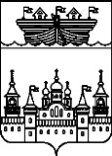 СЕЛЬСКИЙ СОВЕТ ВЛАДИМИРСКОГО СЕЛЬСОВЕТА ВОСКРЕСЕНСКОГО МУНИЦИПАЛЬНОГО РАЙОНАНИЖЕГОРОДСКОЙ ОБЛАСТИРЕШЕНИЕ 29 ноября 2021 года	 № 41О внесении изменений в Состав комиссии по координации работы по противодействию коррупции во Владимирском сельсовете Воскресенского муниципального района Нижегородской области утвержденного решением сельского Совета Владимирского сельсовета Воскресенского муниципального района Нижегородской области от 29 ноября 2017 года № 39В связи с изменением в кадровом составе отдела по профилактике коррупционных и иных правонарушений Нижегородской области, сельский Совет решил:1.Внести в Состав комиссии по координации работы по противодействию коррупции во Владимирском сельсовете Воскресенского муниципального района Нижегородской области утвержденного решением сельского Совета Владимирского сельсовета Воскресенского муниципального района Нижегородской области от 29 ноября 2017 года № 39 «О координации работы по противодействию коррупции воВладимирском сельсовете Воскресенского муниципального района Нижегородской области» (в ред. решений сельского Совета от 13.10.2020 года № 40), следующие изменения:1.1.Вывести из состава комиссии по координации работы по противодействию коррупции во Владимирском сельсовете Воскресенского муниципального района Нижегородской области Костерину Наталью Викторовну.1.2.Ввести в состав комиссии по координации работы по противодействию коррупции во Владимирском сельсовете Воскресенского муниципального района Нижегородской области Булгачева Алексея Александровича – главного специалиста отдела по профилактике коррупционных и иных правонарушений Нижегородской области (по согласованию).2.Обнародовать настоящее решение на информационном стенде в здании администрации сельсовета и на официальном сайте администрации Воскресенского муниципального района.3.Контроль над исполнением настоящего решения оставляю за собой.4.Настоящее решение вступает в силу со дня обнародования.Глава местного самоуправленияВладимирскогосельсовета -					А.Н. Мозжанов